DSC Business Evaluation Report (BER)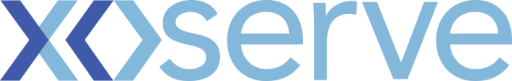 Please send completed form to: box.xoserve.portfoliooffice@xoserve.comDocument Version HistoryTemplate Version HistoryChange TitleUKLink June 20 ReleaseXoserve reference number (XRN)4996Xoserve Project ManagerSurfaraz TambeEmail addressSurfaraz.Tambe@xoserve.comContact number01212292693Target Change Management Committee date November 2019Section 1: In ScopeSection 1: In ScopeThis BER requests approval for the full delivery of the June 20 UKLink Release, which consists of  XRNs, and is proposed to be implemented on 20th June 2020. There are ten changes in scope:XRN4772 - Composite Weather Variable (CWV) ImprovementsChanges to add the new parameters in the files and calculating Forecast / Actual weather values. New process will be configured to load the new file containing weightage of parameters.XRN4850 - Notification of Customer Contact Details to TransportersThis change is raised to extract the information of end consumers and broadcast to them for any outages by GTs or iGTs. This will be achieved by storing the enhanced BP information received via CNC or CNF. The end consumers will be liable to STOP this if not required. CDSP also wants to record the usage of the service.XRN4865 - Amendment to Treatment and Reporting of CYCL ReadsChanges are required to the Read Tolerance checks on all the submitted reads. In addition, MBR file needs to be amended to send an E (estimate) for Confirmation Effective Date. Description in the [M03 BILLREADS] record (MBR file) formats require update.XRN4888 - Removing Duplicate Address Update Validation for IGT Supply Meter Points via CMSValidation needs to be removed in CMS to stop processing the duplicate addresses. After this change; IGTs will be able to update duplicate addresses via CMS in UK Link. An additional report needs to be submitted highlighting how many such instances have occurred on daily and monthly basis.XRN4930 - Requirement to Inform Shipper of Meter Link Code ChangeFor change in the Meter Link Code; MRI (K15) will be triggered whenever there is a link code change in the system i.e. Prime to Freestanding or vice versa. This is done by the users manually at the back of exceptions.XRN4932 - Improvements to the quality of the Conversion Factor values held on the Supply Point Register (MOD0681S)The conversion factor will be updated as part of AQ Updates above or below 732,000 kWh. Data Cleansing is required as part of the implementation.XRN4941 - Auto updates to meter read frequency (MOD0692)The conversion factor will be updated as part of AQ Updates above or below 293,000 kWh. Data Cleansing is required as part of the implementation.This BER requests approval for the full delivery of the June 20 UKLink Release, which consists of  XRNs, and is proposed to be implemented on 20th June 2020. There are ten changes in scope:XRN4772 - Composite Weather Variable (CWV) ImprovementsChanges to add the new parameters in the files and calculating Forecast / Actual weather values. New process will be configured to load the new file containing weightage of parameters.XRN4850 - Notification of Customer Contact Details to TransportersThis change is raised to extract the information of end consumers and broadcast to them for any outages by GTs or iGTs. This will be achieved by storing the enhanced BP information received via CNC or CNF. The end consumers will be liable to STOP this if not required. CDSP also wants to record the usage of the service.XRN4865 - Amendment to Treatment and Reporting of CYCL ReadsChanges are required to the Read Tolerance checks on all the submitted reads. In addition, MBR file needs to be amended to send an E (estimate) for Confirmation Effective Date. Description in the [M03 BILLREADS] record (MBR file) formats require update.XRN4888 - Removing Duplicate Address Update Validation for IGT Supply Meter Points via CMSValidation needs to be removed in CMS to stop processing the duplicate addresses. After this change; IGTs will be able to update duplicate addresses via CMS in UK Link. An additional report needs to be submitted highlighting how many such instances have occurred on daily and monthly basis.XRN4930 - Requirement to Inform Shipper of Meter Link Code ChangeFor change in the Meter Link Code; MRI (K15) will be triggered whenever there is a link code change in the system i.e. Prime to Freestanding or vice versa. This is done by the users manually at the back of exceptions.XRN4932 - Improvements to the quality of the Conversion Factor values held on the Supply Point Register (MOD0681S)The conversion factor will be updated as part of AQ Updates above or below 732,000 kWh. Data Cleansing is required as part of the implementation.XRN4941 - Auto updates to meter read frequency (MOD0692)The conversion factor will be updated as part of AQ Updates above or below 293,000 kWh. Data Cleansing is required as part of the implementation.Section 2: Out of ScopeSection 2: Out of ScopeAny other changes other changes than the changes specified above are out of scope.Any other changes other changes than the changes specified above are out of scope.Section 3: Funding required to deliver the changeSection 3: Funding required to deliver the changeXRN4772 - Composite Weather Variable (CWV) ImprovementsXRN4850 - Notification of Customer Contact Details to TransportersXRN4888 - Removing Duplicate Address Update Validation for IGT Supply Meter Points via CMSXRN4930 - Requirement to Inform Shipper of Meter Link Code ChangeXRN4932 - Improvements to the quality of the Conversion Factor values held on the Supply Point Register (MOD0681S)XRN4941 - Auto updates to meter read frequency (MOD0692)XRN4865 - Amendment to Treatment and Reporting of CYCL ReadsPlease see  for full cost breakdown  Market rials.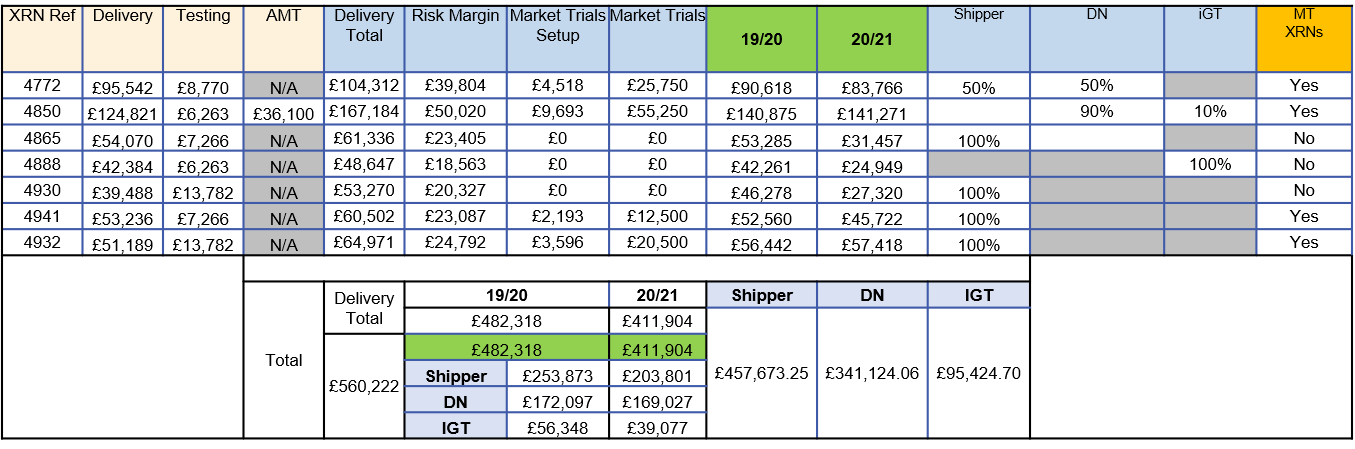 Total Costs of June 20 changes (incl. MT): Delivery cost: £Market Trials: £MT Set Up: £20,000Risk Margin: £0,000XRN4772 - Composite Weather Variable (CWV) ImprovementsXRN4850 - Notification of Customer Contact Details to TransportersXRN4888 - Removing Duplicate Address Update Validation for IGT Supply Meter Points via CMSXRN4930 - Requirement to Inform Shipper of Meter Link Code ChangeXRN4932 - Improvements to the quality of the Conversion Factor values held on the Supply Point Register (MOD0681S)XRN4941 - Auto updates to meter read frequency (MOD0692)XRN4865 - Amendment to Treatment and Reporting of CYCL ReadsPlease see  for full cost breakdown  Market rials.Total Costs of June 20 changes (incl. MT): Delivery cost: £Market Trials: £MT Set Up: £20,000Risk Margin: £0,000Section 4: Estimated impact of the service change on service chargesSection 4: Estimated impact of the service change on service chargesTBCCustomer Benefits:The changes will deliver change proposals requested by Market participants and items of scope from the UK Link Programme which were not identified or not delivered as part of the main UK Link implementation or previous future releases. It will also deliver changes mandated via modifications.Full details of the benefits for each specific change are included in the HLSO’s which are attached in the appendix.Service Description TableTBCCustomer Benefits:The changes will deliver change proposals requested by Market participants and items of scope from the UK Link Programme which were not identified or not delivered as part of the main UK Link implementation or previous future releases. It will also deliver changes mandated via modifications.Full details of the benefits for each specific change are included in the HLSO’s which are attached in the appendix.Service Description TableSection 5: Project plan for delivery of the changeSection 5: Project plan for delivery of the changeSection 6: Additional information relevant to the proposed service changeSection 6: Additional information relevant to the proposed service changeRisks: There is a risk of increased project spend should unforeseen issues occur which result in additional work, rework or delays to the project scheduleThere is a risk that there will be resource constraints throughout the project lifecycle because of multiple UKLink deliveries running in parallelThere is a risk that additional customer and/or Xoserve change could be added to scope on completion and approval of a formal Change Request process.There is a specific risk for XRN4941 that several assumptions will be required in order to complete design and issue the change packs because MOD0692 has not been approved by OfgemRisks: There is a risk of increased project spend should unforeseen issues occur which result in additional work, rework or delays to the project scheduleThere is a risk that there will be resource constraints throughout the project lifecycle because of multiple UKLink deliveries running in parallelThere is a risk that additional customer and/or Xoserve change could be added to scope on completion and approval of a formal Change Request process.There is a specific risk for XRN4941 that several assumptions will be required in order to complete design and issue the change packs because MOD0692 has not been approved by OfgemVersionStatusDateAuthor(s)Summary of Changes0.1Draft for review16/10/19Simon BurtonInitial draft0.2For Approval08/11/19Simon BurtonFor approval at ChMC on 13/11/19VersionStatusDateAuthor(s)Summary of Changes1.0Approved15/06/18Rebecca PerkinsDocument approved at CHMC External Workgroup2.0Approved19/12/18Heather SpensleyMoved onto Xoserve’s new Word template in line with new branding